5 марта  2020 в  Доме культуры «Орион» состоялось торжественное мероприятие, посвященное Международному женскому дню  8  Марта. Глава администрации городского поселения Рузаевка  Домнин А.Ю. вручил почетную грамоту рабочей МБУ «Городское хозяйство» Алешиной Светлане Викторовне.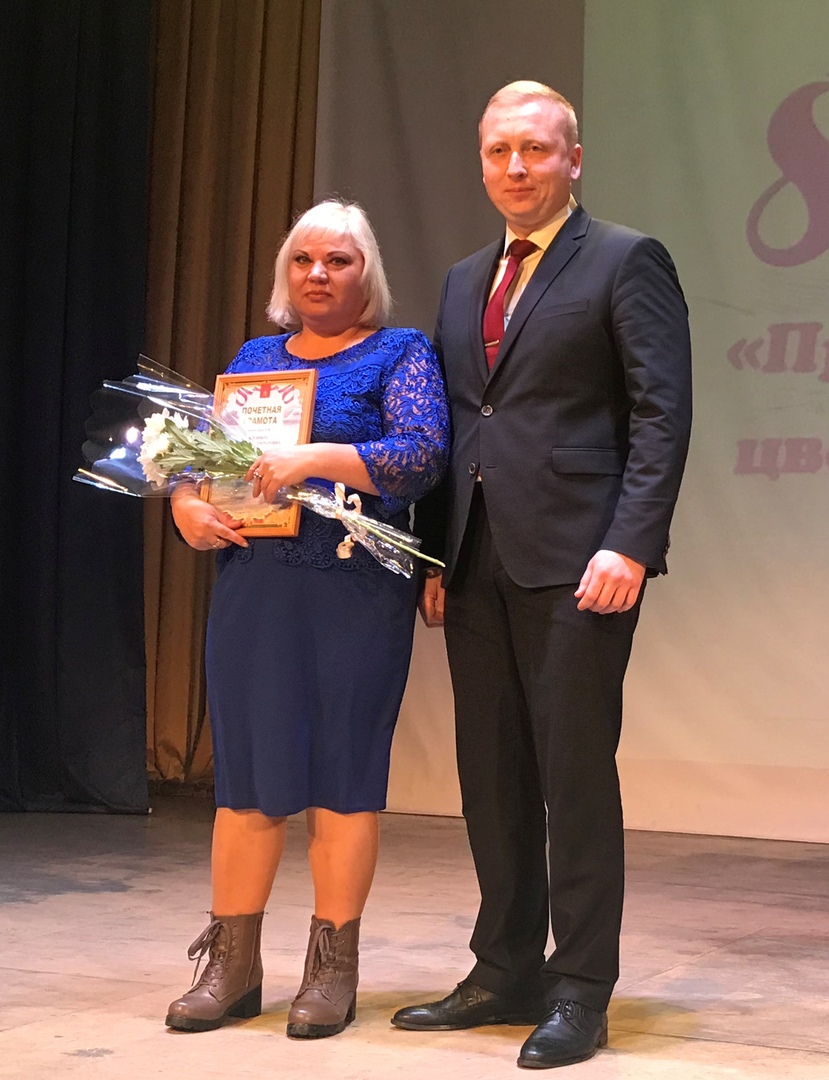 